Дата _______________________ Клас ________________________Лабораторна робота № 3«Дослідження руху зв’язаних тіл»Мета уроку:навчити учнів експериментально визначати коефіцієнт тертя; розвивати уміння використовувати набуті знання;виховувати інтерес до вивчення фізики , охайність, вміння працювати в парах.Тип уроку: урок застосування знань, умінь і навичок.Обладнання: SMART дошка,презентація в програмі SMART Notebook 18.1, комп’ютер ( ноутбук), підручник,мірна стрічка, секундомір, динамометр, брусок, набір тягарців, трибометр, нерухомий блок.Хід урокуІ. Організаційний моментІІ. Повторення, інструктаж з БЖ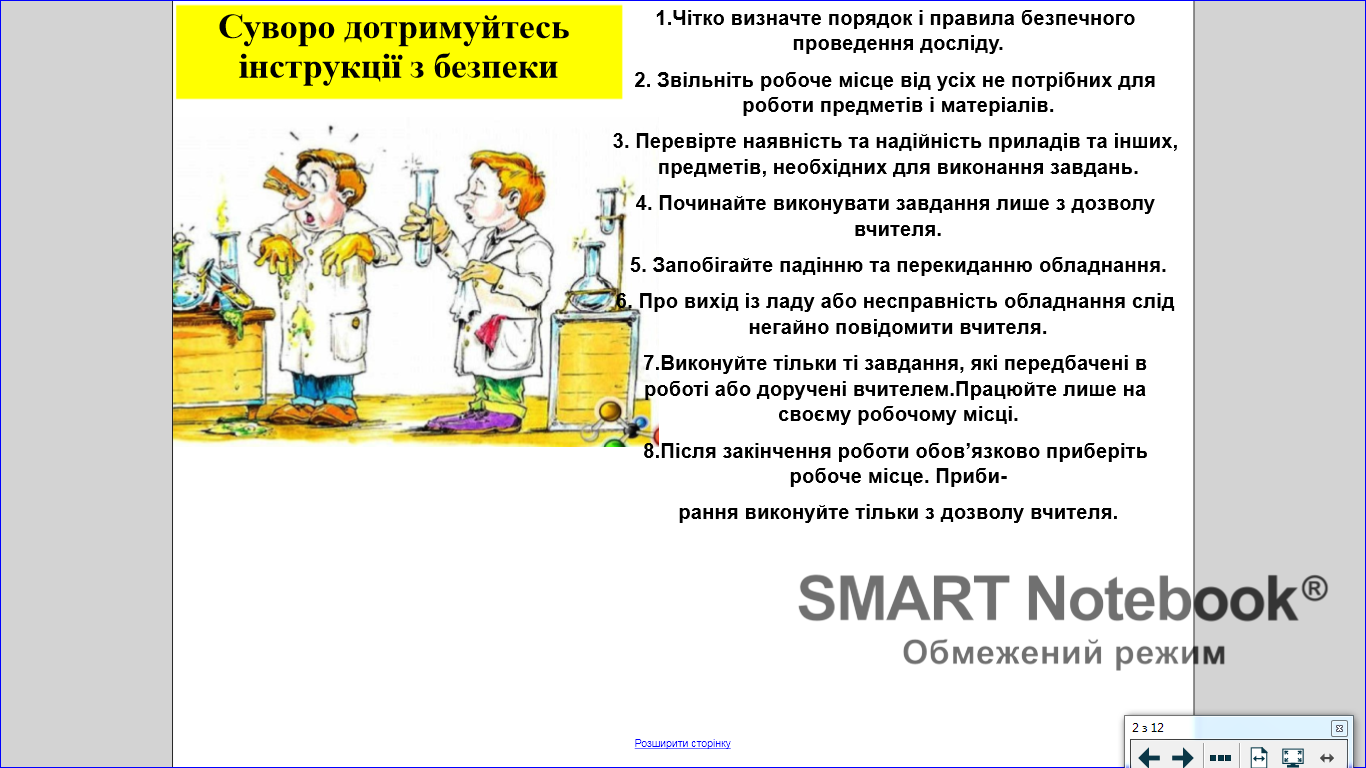 ІІІ. Підготовка до експерименту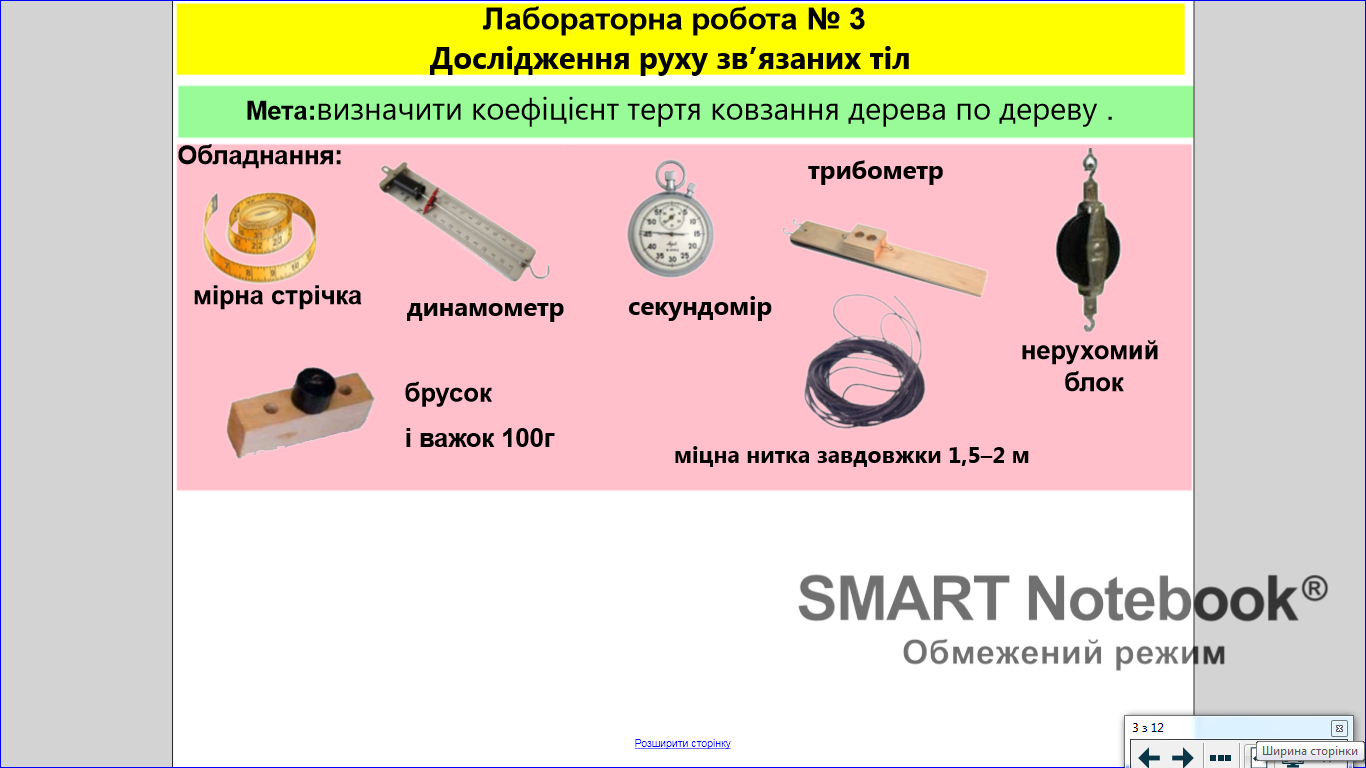 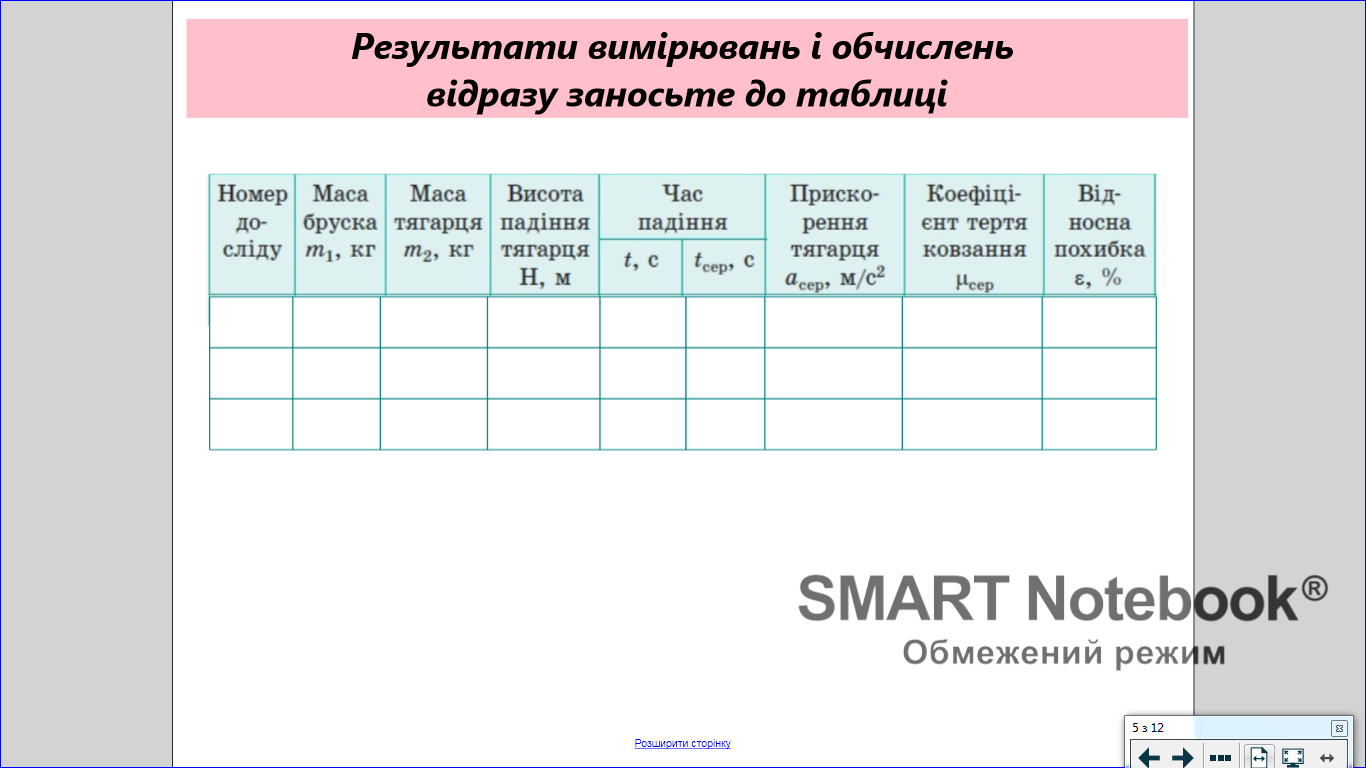 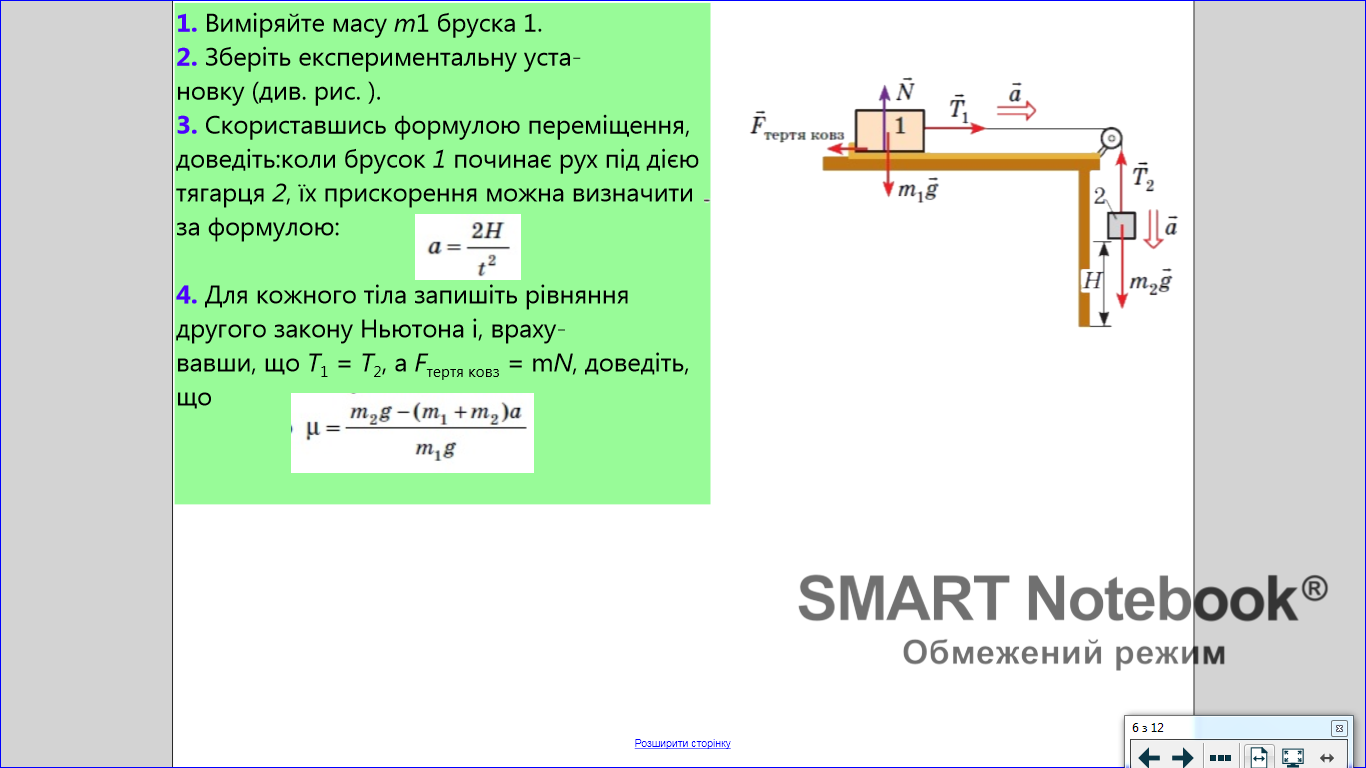 ІV. Проведення експерименту ( виконання учнями лабораторної роботи)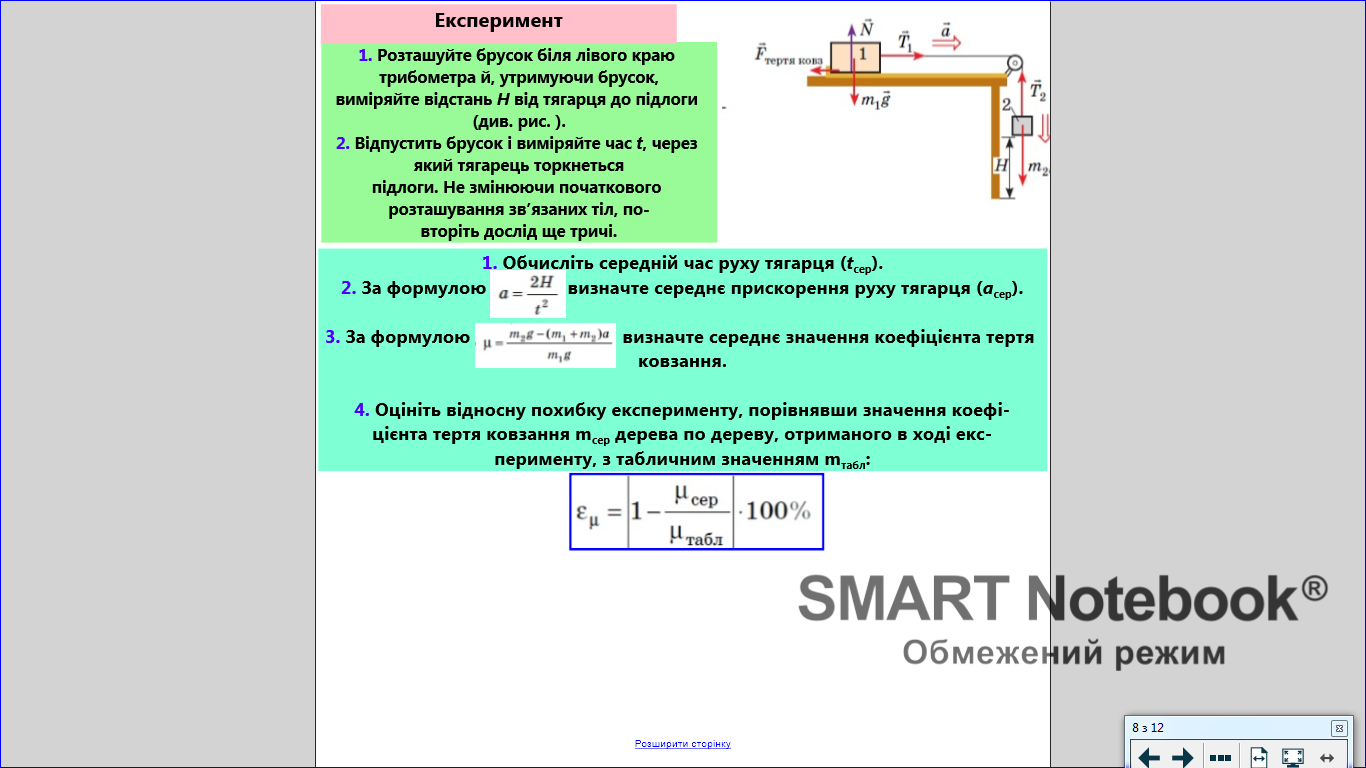 V. Аналіз експерименту та його результатів 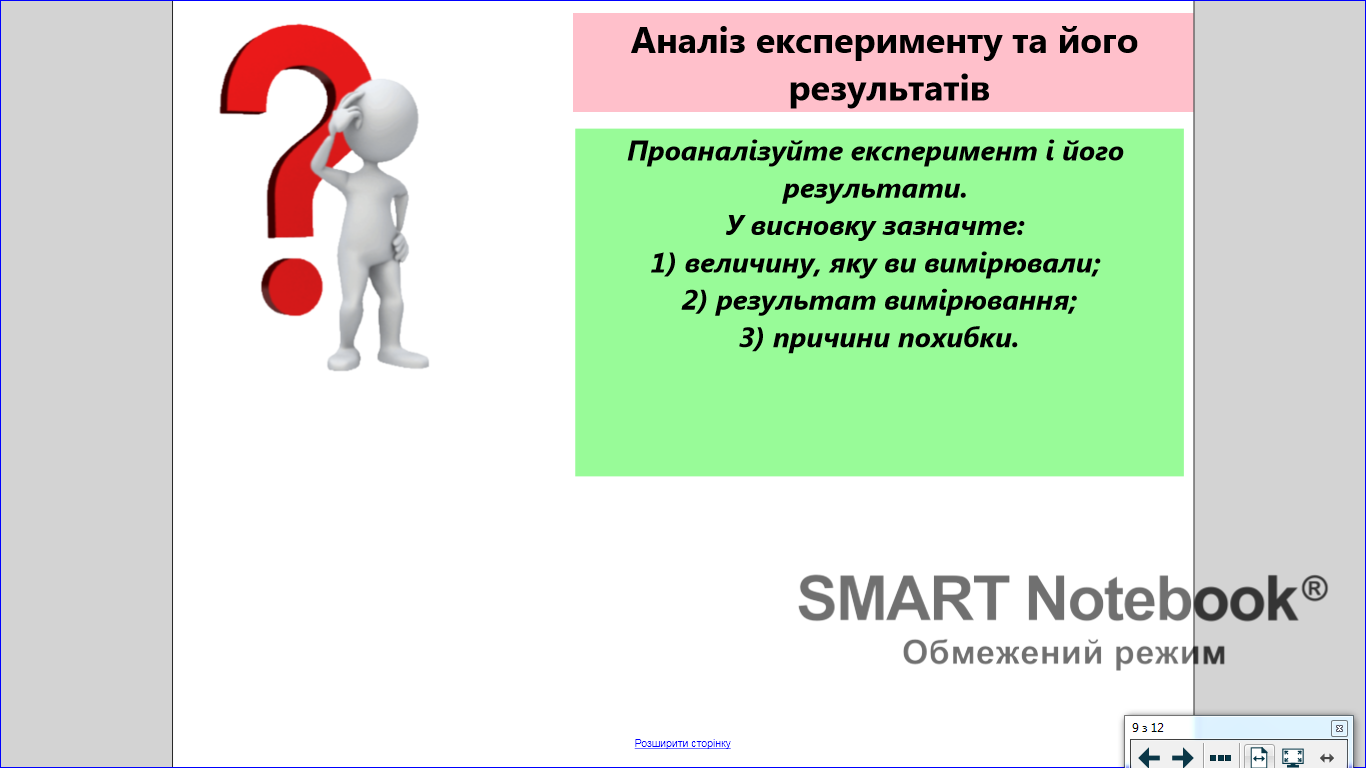 VІ. Творче завдання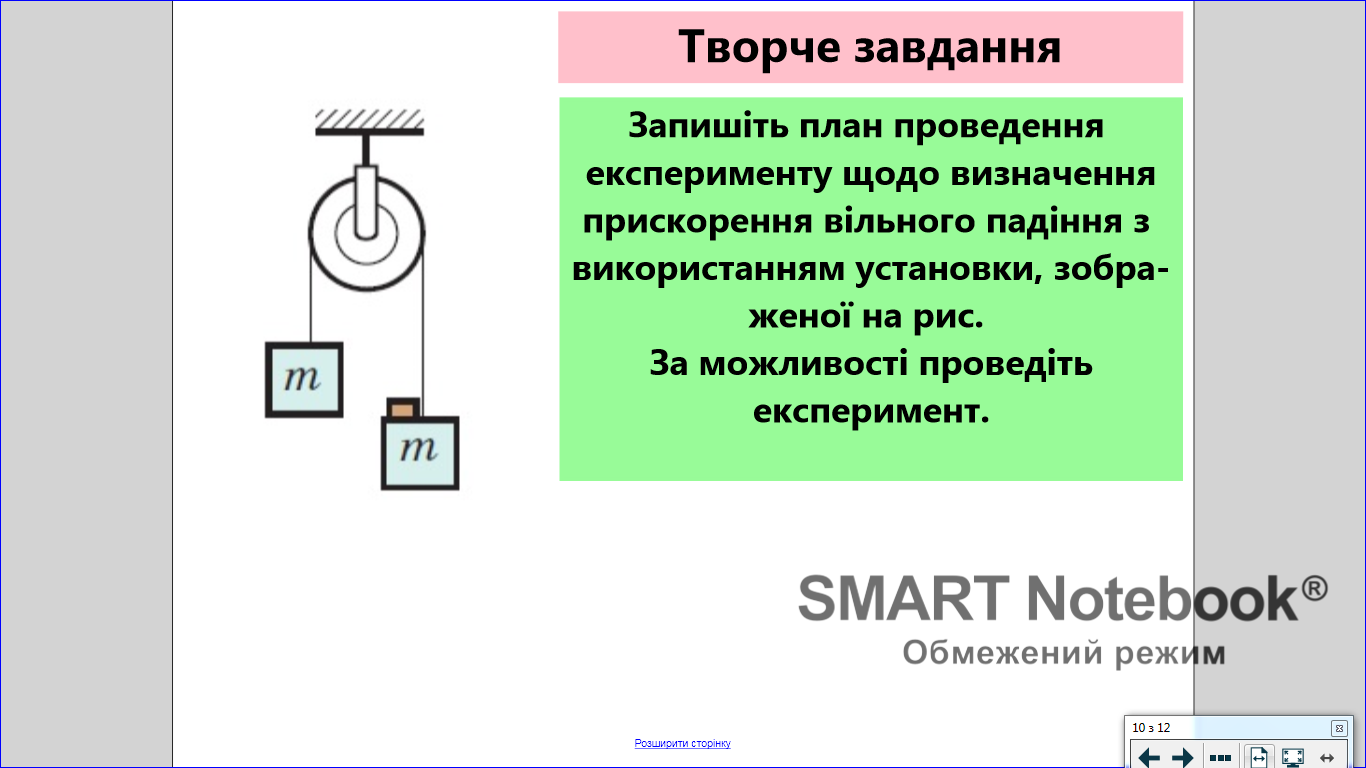 VІІ. ПідсумокVІІІ . Домашнє завдання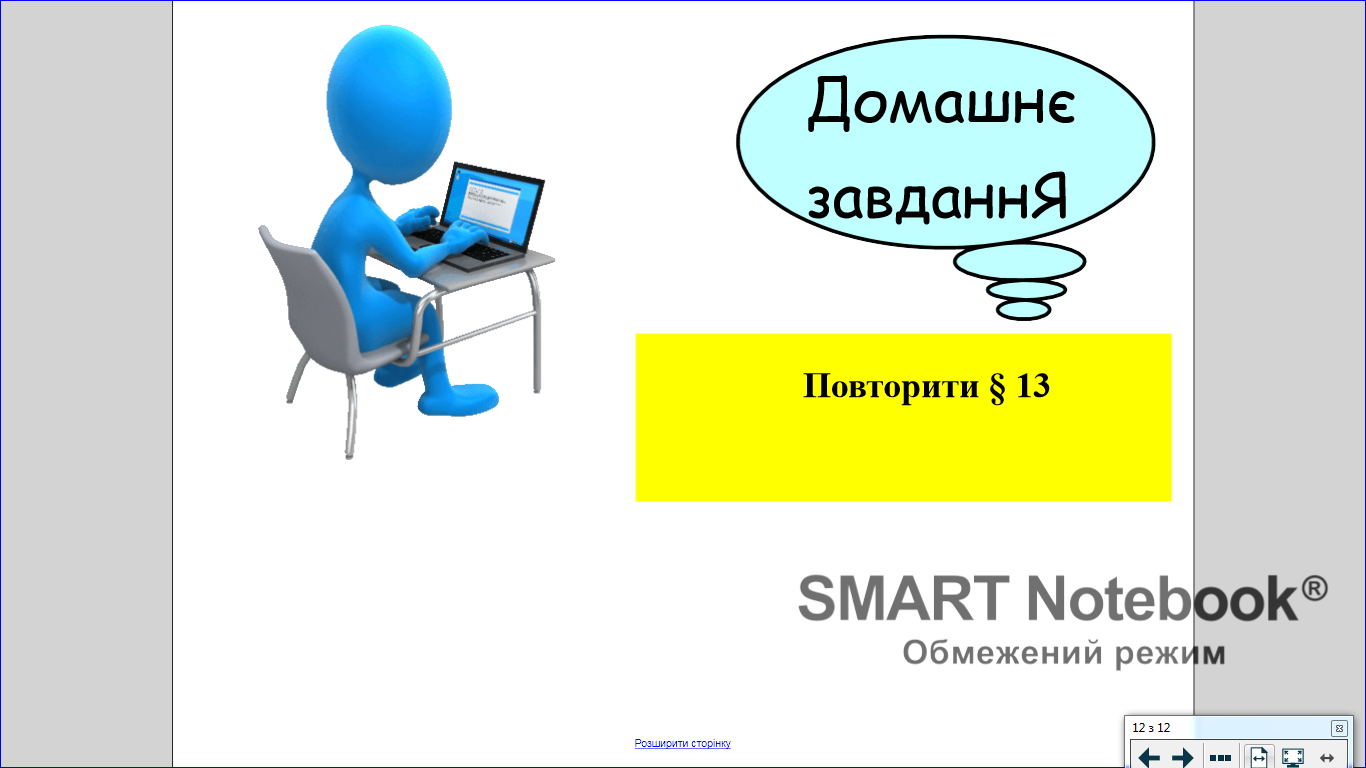 